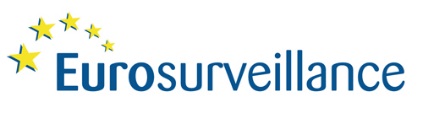 Title page templateEurosurveillance uses author- and reviewer-anonymised review and because the manuscript file should not contain any author-identifiable information, your submission must include a Title page containing author information.Title: Norovirus outbreak in a school in the north of Portugal, September 2016Authors: John Smith (http://orcid.org/putORCIDnumberhere)1,2*, Paulo Castro1,2*, Maria Bernard3, (on behalf ofa) FWD network4Affiliations1. National Public Health Institute, City, Country2. These authors contributed equally to this article and share first authorship3. University of Medicine, City, Country4. The members of the network are listed under Collaborators / are acknowledged at the end of the article* These authors contributed equally to this work and share first/last authorship.Correspondence: John Smith (john.smith@usk.com)Keywords: These will not be displayed in the article but are used for the search functions.Abstract text: 80 words for rapid communications (not structured); 250 words structured abstract for research, surveillance and review articles; 200 words non-structured abstract for Outbreak reports, Euroroundups and Perspectives.CollaboratorsCollective authors who fulfil all four ICMJE authorship criteria.StatementsEthical statementAll articles should contain a section stating whether ethical approval was obtained for the study, include registration number, and if not, explain why this was not necessary (ex. Routine surveillance) and indicate relevant legislation if applicable. More information about ethical issues can be found here. Funding statementPlease insert funding statement, if applicable and specify the role of the funder.Use of artificial intelligence toolsPlease specify. If not applicable, enter 'None declared'.Data availabilityIf applicable. Our policy for sequence depositing is available here. PreprintReference to manuscript deposited in preprint servers should be included here with a link.AcknowledgementsYou may acknowledge anyone who has helped you with any aspect of the report, aincluding groups of experts who do not fulfil all four ICMJE authorship criteria but who can be acknowledged in this section.Conflict of interestPlease specify. If not applicable, enter 'None declared'.Authors’ contributionsThe contribution of each author to the article, including collective author if applicable, should be described here. This information will appear at the end of the published article.